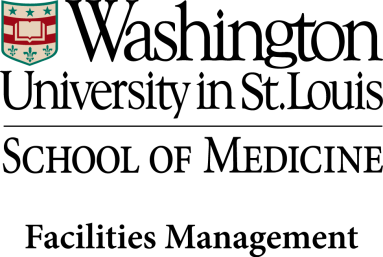                    Project Reporting ContractorProject Name:Project #:Executive SummaryDate RangeSchedule:Description of Current On Site ActivitiesActivities Scheduled for Next Two WeeksCritical Items	Design Status:	Current Drawings:	Outstanding RFI’s:	Outstanding Submittals:	Permit Status:	Contract/Change Order Status:		Original Contract Amount		Change Orders to Date		Revised Contract Amount	LEED/Sustainability Status:	MBE/WBE Participation Status:		Enterprise Percentages		Boots on the Ground Percentages	Meetings the Past Week:	Meetings Next Week:	Weather Day Status:	Subcontractor Awards to Date:	Subcontracts Awaiting Award:	Subcontractor Schedule Status:	Project Photos: